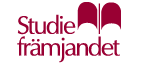 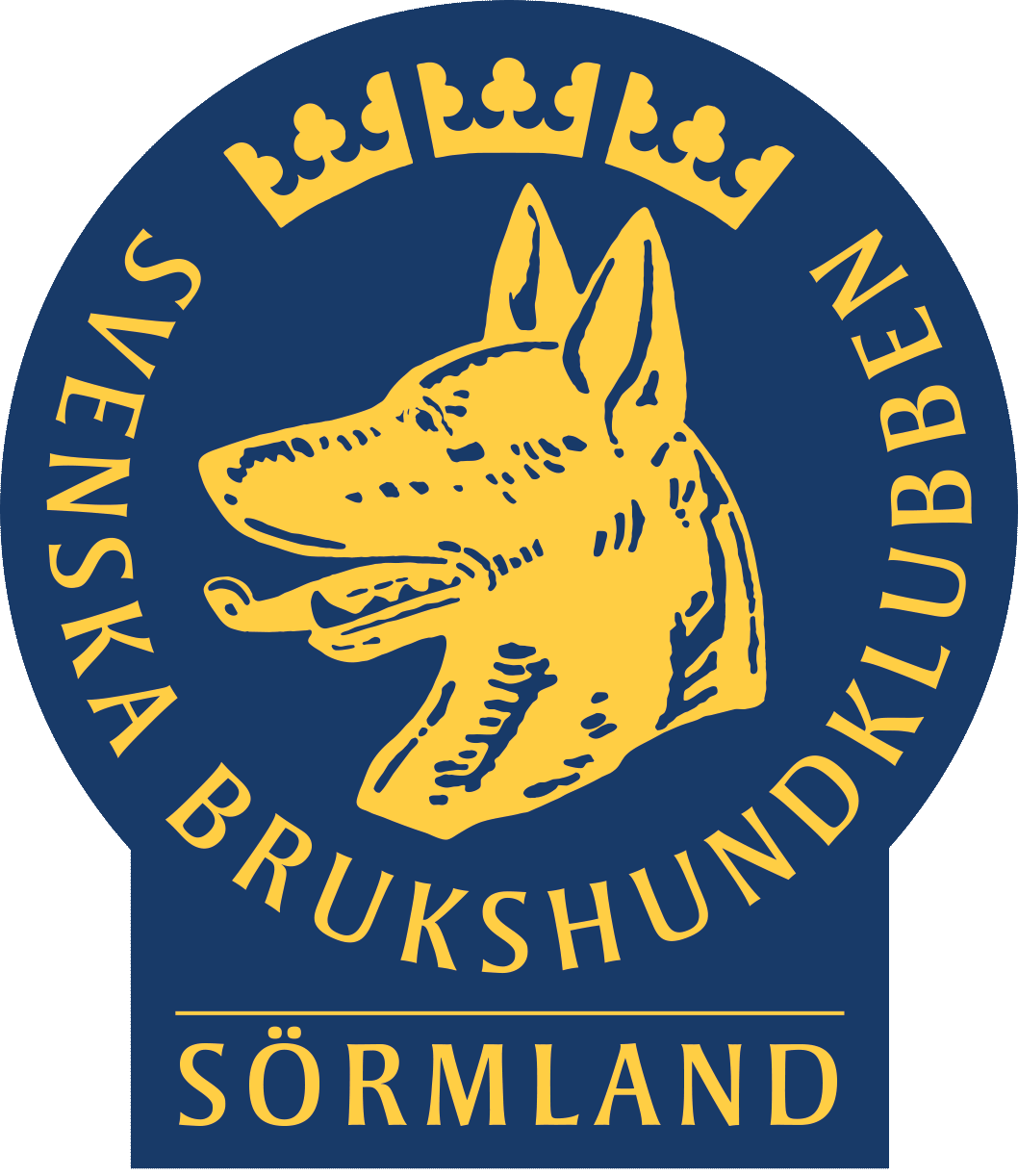 Inbjudan – Utbildning SBK Instruktör/CirkelledareMål och SyfteCertifierad SBK Instruktör är en obligatorisk grund för samtliga instruktörsutbildningar inom SBK fr o m januari 2020.  Utbildningen till SBK Instruktör ger deltagaren en god kunskap och många verktyg inom valp- och allmänlydnaden samt förutsättningar att instruktören ska känna sig trygg i sin nya roll. Arrangör   SBK Sörmlandsdistriktet2022 - datum och tid för utbildningen, fysisk närvaroLärarledda träffar:18-19/6, 2/7, 6/8, 13-14/8, 3/9, 16/10.  Samtliga tillfällen kl. 09.00 – 17.00Kurs i utbildningen: 24/9, 1/10, 8/10, 15/10. Samtliga tillfällen cirka 09.00 – 13.00.   Plats: Gnesta-Trosa BKExamination: 22/10, heldag (exakta tider kommer under utbildningen) Plats: Gnesta-Trosa BKPlatsOlika lokalkubbar i Sörmland. Återkommer när utbildningen närmar sig.PrisKursavgiften är 5 000 Kr inkl licensavgift för tillgång till klassrummet på webbportalen SBK Utbildning.  Anmälningsavgift 500 kr betalas efter anmälan och avräknas kursavgiften.    Resor, lunch och litteratur ingår inte i kursavgiften.  Kursavgiften kommer att faktureras till lokalkubben. Ångerrätt och regler för återbetalning     https://sbksormlandsdistriktet.se/hund%C3%A4garutbilning-hus/ngerr-tt-och-terbetalning.htmlFörkunskapskravHa gått minst två kurser som assistent/hjälpinstruktör under den senaste två åren. Varav en kurs ska vara Valp och/eller Allmänlydnad. Under denna kurs ska assistenten/hjälpinstruktören ha hållit ett eget teoripass och ett praktiskt pass i samråd med den ansvariga instruktören för kursen.  Medlem och aktiv i en SKK/SBK lokalklubb och rekommenderad av styrelsen i sin klubbHa gått minst en kurs med egen hundGod allmänlydnad på sin egen hund och en god förebild för andra hundägareTycka om att arbeta med människor och hundarInnehållUtbildningens innehåll kan sammanfattas i tre moduler.För att erhålla certifikat som SBK Instruktör krävs: Fyllt 18 år och vara medlem i SBK/SKKNärvarat minst 90% av utbildningens fysiska träffar på 72 studietimmarGodkända inlämningsuppgifter före examinationen samt godkänd på examinationenGodkänt allmänlydnadspass på egen hund (kan genomföras under utbildningen)Ha ett positivt och pedagogiskt förhållningssätt till människor och lärande Lärare och kontaktuppgifter vid frågor om utbildningenAnki Lindholm   Telefon: 073 964 00 93 E-post:  dhus.sormlandsdistriktet@gmail.comAnmälan och rekommendationsbrevMejlas till:  dhus.sormlandsdistriktet@gmail.com